В ноябре 2017 года  на базе ДОУ был проведен семинар-практикум «Профилактика дисграфии и дислексии у дошкольников как условие успешного обучения в школе»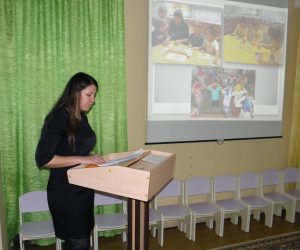 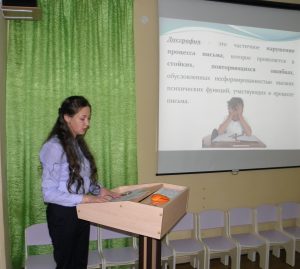 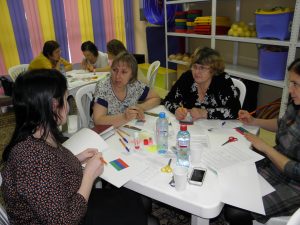 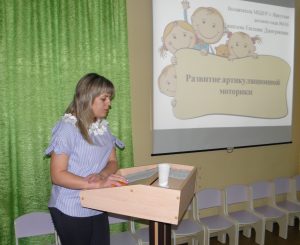 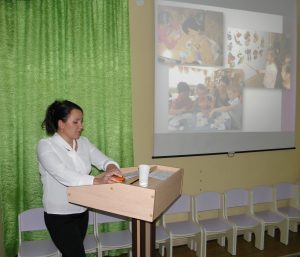 ПРОВЕДЕНИЕ МАСТЕР-КЛАССОВ В РАМКАХ МРП С ДЕМОНСТРАЦИЕЙ ЭФФЕКТИВНЫХ ПРИЕМОВ И МЕТОДОВПлан работы  Мастер-класс с демонстрацией эффективных приемов и методов. Индивидуальная творческая работа слушателейПрезентация опыта работы МРП в рамках работы площадки «Современный руководитель – в чем секрет успеха?» XII Городского образовательного форума «Иркутск – город возможностей».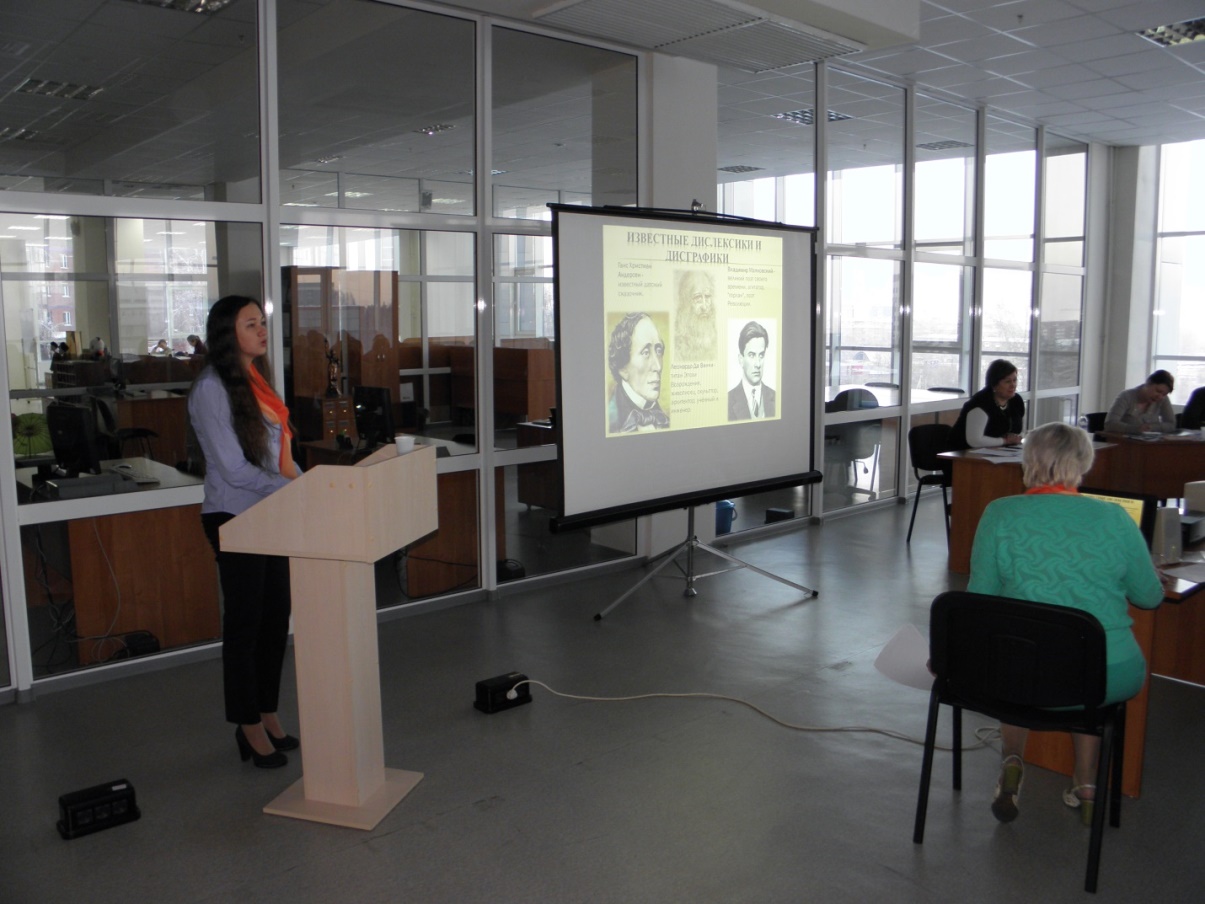 1Особенности ранней профилактики дисграфии и дислексии у дошкольников. Актуализация темы.(Копылова Мария Петровна, заместитель заведующего)2Выявление предрасположенности и профилактика дисграфии у дошкольников (Андреева Марина Владимировна, учитель-логопед)3 Выявление предрасположенности и профилактика дислексии у детей дошкольного возраста(Цельнер Елена Ивановна, учитель-логопед)Направления профилактической работы по предупреждению нарушений чтения  и письма у старших дошкольников:Направления профилактической работы по предупреждению нарушений чтения  и письма у старших дошкольников:4Развитие мелкой моторики  и координации движений рук как фактор речевого развития дошкольников(Демакова Елена Геннадьевна, воспитатель)5Роль зрительного восприятия в речевом развитии у детей дошкольного возраста (Харчук Любовь Степановна, воспитатель)6Фонематический слух как основа речевого развития ребенка дошкольного возраста(Бурашникова Анна Петровна, воспитатель)7Развитие артикуляционной моторики как средство профилактики речевых нарушений у дошкольников(Николенко Светлана Сергеевна, воспитатель)Участники Сотникова Юлия Александровна (учитель-логопед МБОУ г. Иркутска СОШ № 16)-«Организация логопедической работы   с младшими школьниками, имеющими специфические нарушения чтения и письма в условиях общеобразовательной школы»Новожилова Ольга Валерьевна (учитель начальных классов МБОУ г. Иркутска СОШ № 16)- «Стратегия грамотного письма через постановку зрительного, аудиального и кинестетического контроля»Николенко Светлана Сергеевна (воспитатель) – «Игры на развитие мелкой моторики»Серебренникова Светлана Ивановна (воспитатель), Бутакова Нина Анатольевна (воспитатель)- «Рифмы-миниатюры для развития слухового внимания»Смирнова Людмила Валерьевна (воспитатель) – «Артикуляционные и дыхательные игры для дошкольников»Кабаева Надежда Владимировна (педагог-психолог) – «Игровые упражнения для развития зрительного восприятия»